Dear  Professor Alexander Isakov,I have seen the video. That's a really really wonderful video. And brought me back to the good memory in Novosibirsk. Thank you for giving us such a nice TranSoilCold-2015.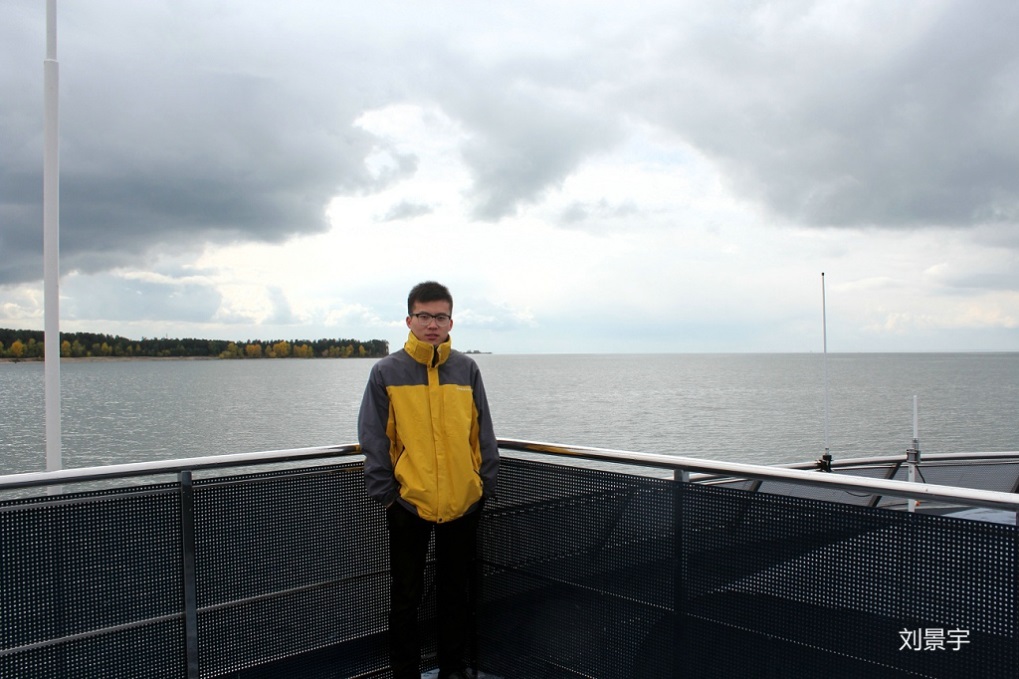 Best wishes,Liu Jingyu